                                          Развитие пытливости, любознательности каждого ученика,                                        воспитание любви к познавательной деятельности является                                         важной и необходимой задачей, стоящей перед школой и                                         учителем.С 17 по  21  февраля 2014 года в нашей школе проходила  методическая  неделя учителей начальных классов  «Познавательные Олимпийские Игры» В первый день предметной недели начальных классов была проведена линейка, на которой был дан старт и предложен план мероприятий для учащихся начальной школы. В этот день на уроке русского языка  прошел конкурс "Лучший каллиграф". Списать текст безошибочно и красиво смогли только самые старательные ученики. Работа выполнялась в строго отведённое время учениками всех классов.   Все работы анализировались учителями. А лучшие работы были помещены на выставку.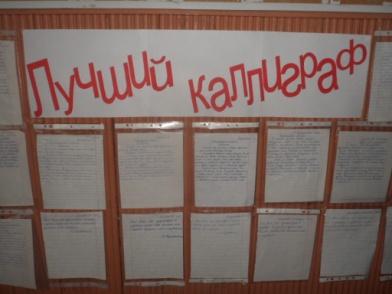 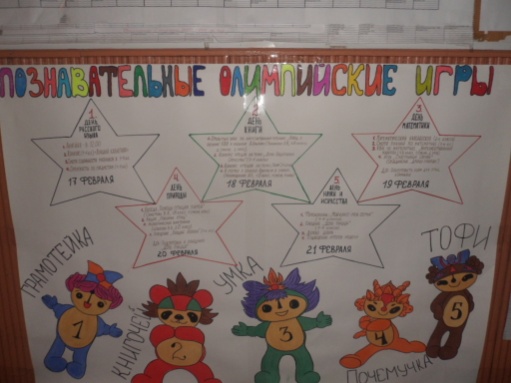 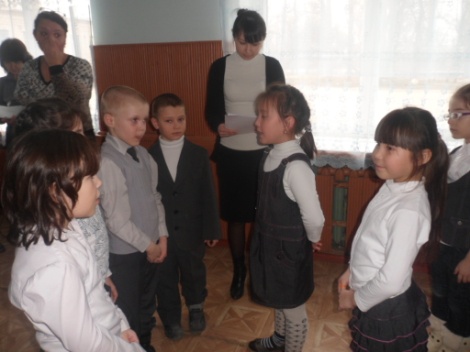   Во второй день провела открытый урок по литературному чтению в 3в классе Гончарова Л.М. на тему «Ларец с баснями. КВН к юбилею А. Крылова»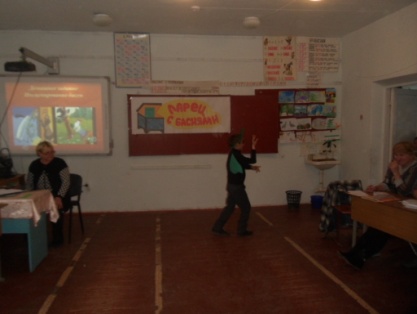 Учащиеся 1-4 классов приняли участие в конкурсе чтецов на тему: «Зима» (1 – 2 классы),  на тему: «День защитника Отечества»(3-4 классы)      Внеклассное мероприятие на тему «В гостях у сказки. Поиграем в сказку» в 1 Б классе провела Низамидинова Н.З.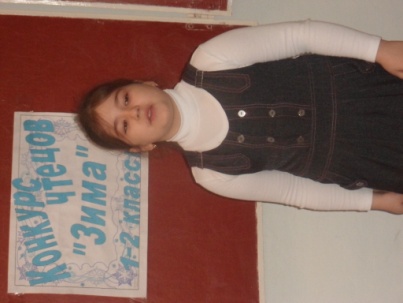 Очень насыщенный и творческий день был «День математики» - Умка. Активное участие приняли ученики 2-хклассов в «Математическом калейдоскопе», которое провела Завражина Т.В.А учащиеся 3-х классов приняли участие в КВНе по математике. КВН организовали Динмуханбетова З.З., Эдельбаева Л.А.          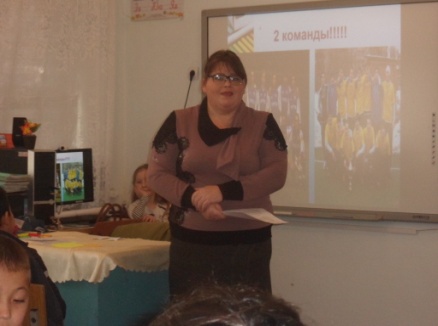 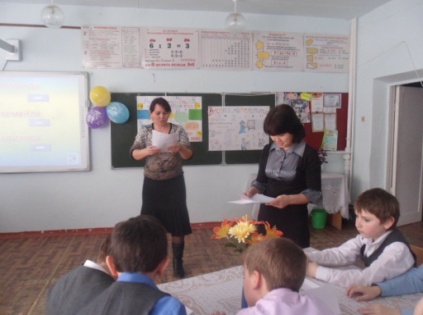 Науманова Б.А. для учеников 4 в класса подготовила Интеллектуальный марафон по математике. Праздник для детей получился отличный, после чего все собрались за чаем. 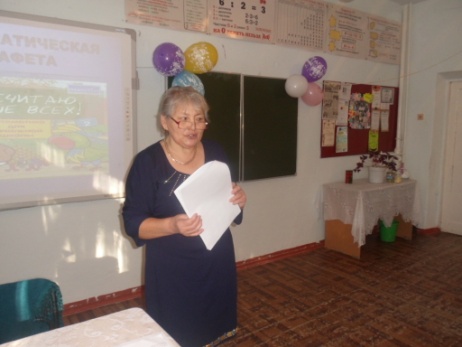 Лагуткина Е.В. провела игру «Счастливый случай» (Объединение «Друзья природы»), ученики 4-х классов с интересом отвечали на каверзные вопросы, а после – награждены грамотами. 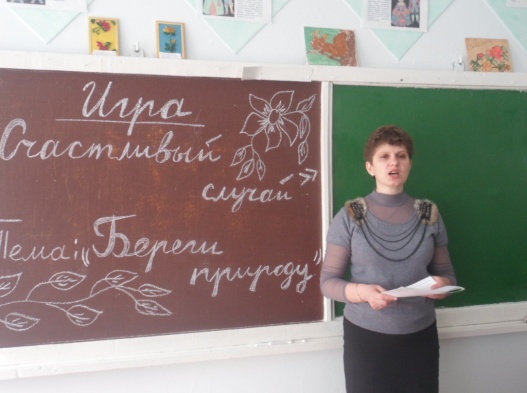 Интеллектуальный марафон по математике в 4 Б классе провела в этот же день Шаламыгина С.И.).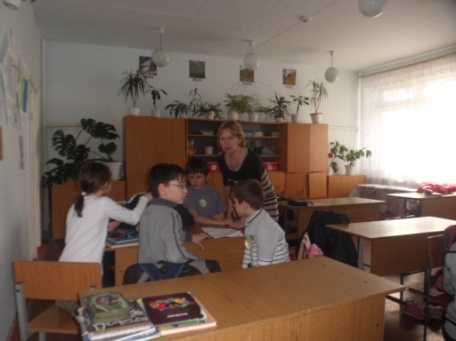  Четвертый день - ПОЧЕМУЧКА   (ДЕНЬ ПРИРОДЫ) был интересен детям тем, что все классы приняли участие в акции «Покорми птиц».Беседу на тему «Помощь птицам зимой» с учащимися 1В  класса провела Сунетова В.В.  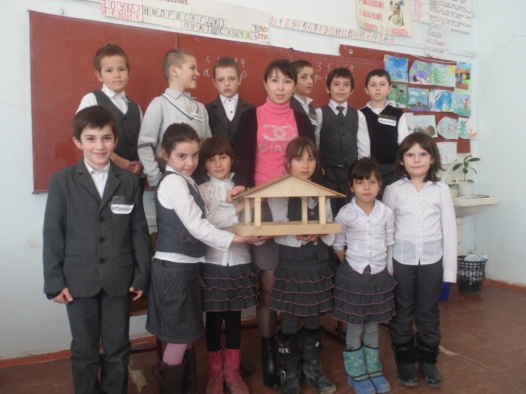 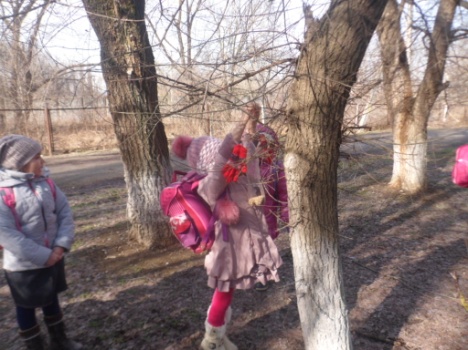 А с учащимися 2б класса экологическую викторину провела Шлыкова В.А.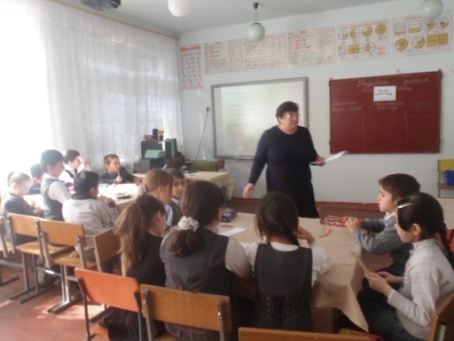 Большой праздник «Прощай,  Азбука!» для первоклассников организовали наши библиотекари Рудоманова Е.А. и Здоровцова Г.А. вместе с веселыми клоунами (ученицами 10 класса).   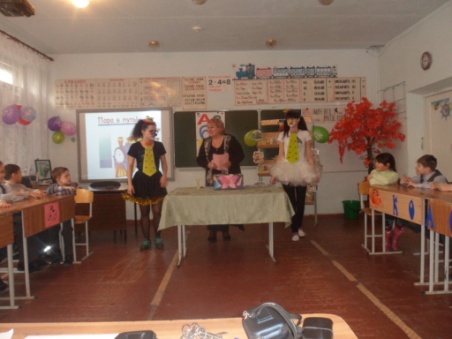 ДЕНЬ НАУКИ  И  ИСКУССТВА (ТОФИ) – пятый день запомнился тем, что все учащиеся начальной школы приняли участие в конкурсе фотоколлажей «Мой класс- моя семья».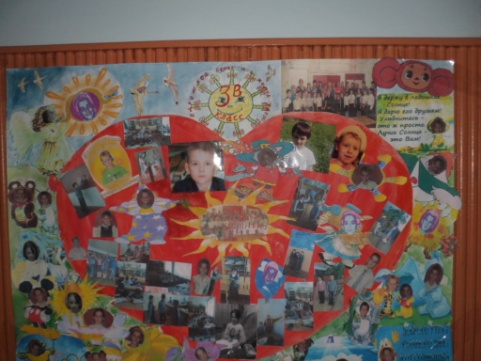 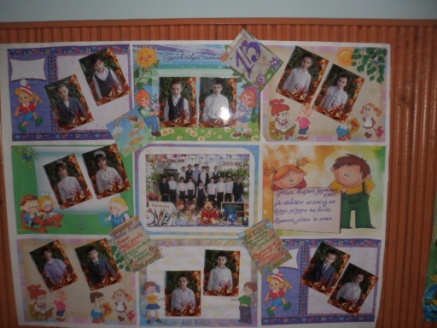 Праздник «День пиццы» был заключительным этапом в нашей неделе. Родители вместе с учениками и классными руководителями организовали большое мероприятие по продаже пиццы. Заработанные деньги учащиеся вместе с родителями выделили семье Магомедовых, которые пострадали в этом году от пожара. 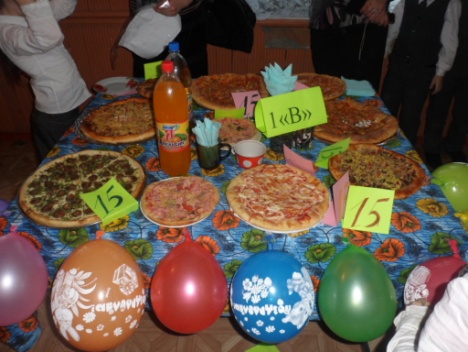 Дерево добра, расцвело от тех добрых дел, которые были организованы учителями начальной школы и их учащимися.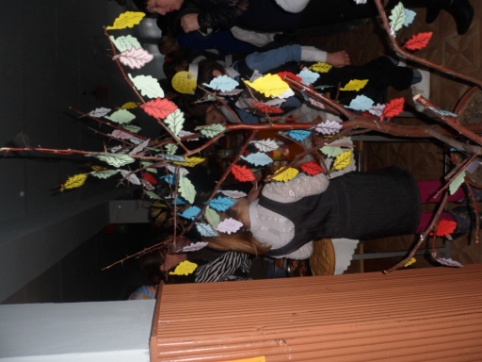 Руководитель МО начальных классов –Динмуханбетова Залина Зинадиновна